             На основу члана 17. Правилника о подстицајима за унапређење економских активности на селу кроз подршку непољопривредним активностима („Службени гласник РС”, број 93/2021) (у даљем тексту Правилник), Комисија за утврђивање испуњености услова за остваривање права на подстицаје за унапређење економских активности на селу кроз подршку непољопривредним активностима, формирана решењем број 119-01-394/2021-09 од  29.11.2021. године, утврђује следећу,РАНГ ЛИСТУПријава за коришћење подстицаја за унапређење економских активности на селу кроз подршку непољопривредним активностима поднетих на Конкурс о условима и начину коришћења подстицаја за унапређење економских активности на селу кроз подршку непољопривредним активностима у 2021. години I              Ранг листа Пријава за коришћење подстицаја за унапређење економских активности на селу кроз подршку непољопривредним активностима поднетих на Конкурс о условима и начину коришћења подстицаја за унапређење економских активности на селу кроз подршку непољопривредним активностима у 2021. години  (у даљем тексту: Ранг листа):IIРанг листу објавити на званичној интернет страници Управе за аграрна плаћања (у даљем тексту: Управа) и Министарства пољопривреде, шумарства и водопривреде.IIIАко се утврди да нема довољно средстава за исплату подстицаја свим рангираним подносиоцима пријава, одређује се праг на ранг листи изнад кога се налазе пријаве за које на основу броја бодова постоје опредељена финансијска средства за доделу подстицаја у складу са посебним актом Владе. Aкo двa или вишe пoднoсиoцa пријаве имajу исти брoj бoдoвa, приликoм утврђивaњa рaнг листe прeднoст имa пријава која је раније поднета.IVУкупна расположива средства за реализацију овог Конкурса предвиђена су у члану 21. Конкурса.             На предлог Комисије, директор Управе решењем утврђује право на коришћење подстицаја.У Београду, 13. децемра 2021. године,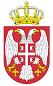 Република СрбијаМИНИСТАРСТВО ПОЉОПРИВРЕДЕ, ШУМАРСТВА И ВОДОПРИВРЕДЕ-Управа за аграрна плаћања-Број: 320-30-99336/2021-02Датум: 13.12.2021. годинеБеоградРедни бројНазив подносиоцаДатум подношењаВреме подношењаБОДОВИ1Вивиен Вон Абендорфф10.11.202115:44:021002Наташа Лончаревић10.11.202115:42:41953Ивана Рушпај15.11.202111:56:21954Слађана Лукић "Подрум Лукић"15.11.2021/905Тамара Јовић19.10.202109:08:33856Емилија Вулетић29.10.202116:38:24857Бранислава Недић12.11.202115:31:22858Алиса Џемић13.11.202115:47:17859Јелена Прица15.11.202114:28:368510Јована Рашић15.11.202116:47:318511Тамара Крањац15.11.202118:01:178512Дуња Илић Анђелковић15.11.202118:25:218513"Вино Про Вино" ДОО Ириг15.11.2021/8514Марија Бошковић15.11.202114:44:498315Ема Чутовић15.11.202117:05:538316Јована Хаднађев15.11.2021/8317Оливера Дронић12.11.202115:30:008018Славица Ћирић15.11.202116:31:338019Анђела Петровић15.11.202116:51:488020Јелић Јелена14.10.202113:41:517821Александра Петковић09.11.202116:17:217822Марија Ћосовић10.11.202118:32:077823Весна Миловановић15.11.2021/7824Ћурчин Јасмина01.11.202117:21:00 7525Снежана Бисерчић12.11.202109:21:247526Мирослава Цена15.11.202108:41:407527Миланко Анеј15.11.202116:31:297528Стефан Стојковић15.11.2021/7529Ђорђе Матић "Кумов Конак"15.11.2021/7530"Rustic pottery" ПР Јасмина Милошевић03.11.202110:47:057031Александар Бајић08.11.202113:16:497032Александра Бугарски09.11.202114:12:247033Војин Јондић12.11.202117:37:497034Милена Радовановић12.11.202117:39:557035Весна Николић Вукајловић13.11.202115:02:507036Драган Мирковић14.11.202118:10:557037Немања Илић15.11.202112:52:187038Бранислав Поповић15.11.202115:52:437039Љиљана Радовановић15.11.202115:54:117040Верица Винчић15.11.202117:16:417041Душка Фаркаш15.11.202117:52:217042Весна Вранковић15.11.202118:24:227043Марија Драгишић 29.10.202116:40:216544Драгица Јавор08.11.2021/6545Стоја Шекуларац12.11.202115:51:05 6546Оскар Ковач13.11.202107:51:076547Кристина Тркуља13.11.202114:18:566548Зорица Ратковић Цветић15.11.202108:53:386549Милослав Филиповић15.11.202114:27:556550Алекса Петровић15.11.202116:14:226551Жељка Радосављевић15.11.2021/6552Немања Поповић15.11.2021/6553Ловачко удружење "Милета Полић - Бата" 15.11.2021/6554Нада Луковић10.11.202108:31:33 6355Босиљка Дачковић15.11.202117:00:426356Угоститељска радња "Златиборска Круна"15.11.202117:46:186357Ненад Новаковић02.11.202112:42:336058Дарко Гавриловић09.11.202115:18:516059Илија Брдар 10.11.202115:28:216060Данило Стојиљковић12.11.202109:36:446061Драган Тегелтија 12.11.2021/6062Дејан Стефановић15.11.202111:18:116063Оливера Стојановић15.11.202116:45:436064Лазар Бишевац15.11.202116:46:386065Слободан Мартиновић15.11.202118:53:556066Марина Јанковић15.11.202120:29:506067Владанка Алексић15.11.2021/6068Далиборка Тошић15.11.2021/6069Мирослава Славковић15.11.2021/6070Милорад Солдатовић15.11.2021/6071Александар Радовановић15.11.2021/6072Олга Ђоковић10.11.202116:01:545873Гордана Милинковић12.11.202114:48:375874Векослав Живановић 15.11.202108:50:255875Светозар Милутиновић15.11.2021 11:49:255876Татјана Костадиновић Јовановић 22.10.202114:09:555577Славиша Туфајевић01.11.202109:14:455578Светомир Радуловић05.11.202112:32:585579Милан Чокур12.11.2021/5580Агенција за маркетинг и услуге "Лана" Данијела Царановић ПР15.11.202108:05:065581Александар Винчић15.11.202117:19:335582Адриана Миловановић27.10.202116:24:345083Милева Јовановић12.11.202115:12:295084Никола Симовић ПР Винарија "Салаш наш"12.11.202115:54:585085Радојка Комазец15.11.202105:34:505086Теодора Милосављевић15.11.202108:53:295087Марија Милосављевић15.11.202108:58:215088"Император Квантил" ДОО15.11.202115:49:475089Јелена Исаковић Суботић15.11.202116:12:335090Драган Вујчић15.11.202117:50:465091Славица Цекић15.11.202118:29:375092Предраг Глибертић15.11.202118:52:045093Зорица Ђорђевић ПР Туристичка агенција "GULIVER-Z"15.11.202119:58:595094Марија Марић15.11.2021/5095Ловачко удружење "Хајдук Вељко Петровић 1896" 15.11.2021/5096Марко Лукић15.11.2021/5097Љубица Милутиновић ПР Студио за дизајн и израду текстила "НИТИ ДЕСИГНЕД КИЛИМС & БЛАНКЕТС БРУС" 15.11.2021/5098Милутин Митровић09.11.2021/4899Слободанка Милинковић15.11.2021/47100Милош Јелисавчић26.10.202115:56:2945101Снежана Тришић05.11.202112:50:2445102Милован Јаковљевић10.11.2021/45103Гвозден Николић12.11.2021 14:45:0845104Драгана Војиновић 12.11.2021/45105Сеоско туристичко домаћинство "Сајића кућа" Сајић Вера15.11.202113:51:5445106Горан Милићевић15.11.202115:36:2245107Александар Миљковић15.11.202115:49:1645108Иван Глишовић15.11.202116:56:5145109Милица Гардић15.11.202118:54:1645110Славица Миловановић15.11.2021/45111Стефана Јовановић 15.11.202115:23:4143112Иван Марковић25.10.202110:47:1340113Марко Милошевић15.11.202115:49:4938114Вера Јелисавчић 27.10.202114:32:3335115Ана Давидовић09.11.2021/35116Лидија Николић10.11.202114:51:0335117Весна Јанић12.11.202107:40:5535118Ивана Пантовић12.11.202113:56:1135119Драшко Жилић15.11.202115:51:2335120Слађана Миликић Сретовић15.11.202118:02:2735121"Подрум жеља" ПР Жељко Јовановић15.11.2021/35122Александар Јевтић05.11.202115:08:5930123Ајша Поповић10.11.2021 16:38:5130124Ана Јовановић15.11.202111:53:3530125Урош Чакаревић15.11.202116:53:5630126Миланко Драгојловић 15.11.202117:09:5830127Милан Ђурић 15.11.202118:42:1330128Катарина Савић15.11.202120:30:4330129Љиљана Мишић29.10.2021/28130Александра Митровић02.11.202111:42:4128131Милена Јацевић09.11.202114:12:4528132Славица Виденовић12.11.2021 09:41:2628133Горан Вуковић26.10.202111:20:4125134Чедомир Попадић05.11.202112:40:2725135Предраг Попадић10.11.202112:26:4925136"Студио Марушка" ДОО12.11.2021/25137Љубинка О Цоннор15.11.202111:53:1925138Данијела Алексић15.11.202112:31:4425139Драган Добрић15.11.202116:05:3825140Далиборка Јовановић15.11.202116:29:0125141Богољуб Шеклер15.11.202117:11:2125142Милена Николић15.11.202117:28:2225143Младен Ђорђевић15.11.202119:19:1125144Рада Новаковић 15.11.2021/25145Светислав Павловић12.11.202111:15:5623146Милован Вукотић12.11.2021/23147Иван Вилимоновић15.11.202115:50:1923148Милан Синђелић15.11.2021/23149Милош Матијевић15.11.2021/22150Горан Жунић 04.11.2021/20151Миладин Рвовић10.11.202112:26:4920152Братислав Николић 10.11.202115:57:5720153Драшко Милосављевић12.11.202109:04:0920154Младен Кришановић15.11.202112:50:5520155Радомир Кришановић15.11.202112:51:4920156Мирољуб Миловановић15.11.202116:08:4120157Зоран Томић15.11.2021 17:26:5720158Радисав Петровић15.11.202117:53:4517159ЗР Модни атеље "Бај Биба"12.11.202111:39:1315160Зорица Стошић 15.11.2021/15161Бојан Блажић13.11.202108:29:0213162Ратко Драшковић15.11.202112:58:0613163Ловачко удружење "Фазан"12.11.202111:14:2910164Зоран Лепосавић12.11.202111:50:2510165Зорко Стојанић15.11.202113:20:5410166Драган Милић15.11.202113:56:5110167Удружење креативних "Артка"15.11.202113:59:4110168Ловачко удружење "Војвода Мишић"15.11.2021/10169"HEALTHCARE UNIFORMS" ДОО05.11.202111:26:070Број: 320-30-99336/2021-02Датум: 13.12.2021. годинеВ.Д. ДИРЕКТОРАМарко Кесић